Муниципальное образование город Яровое Алтайского края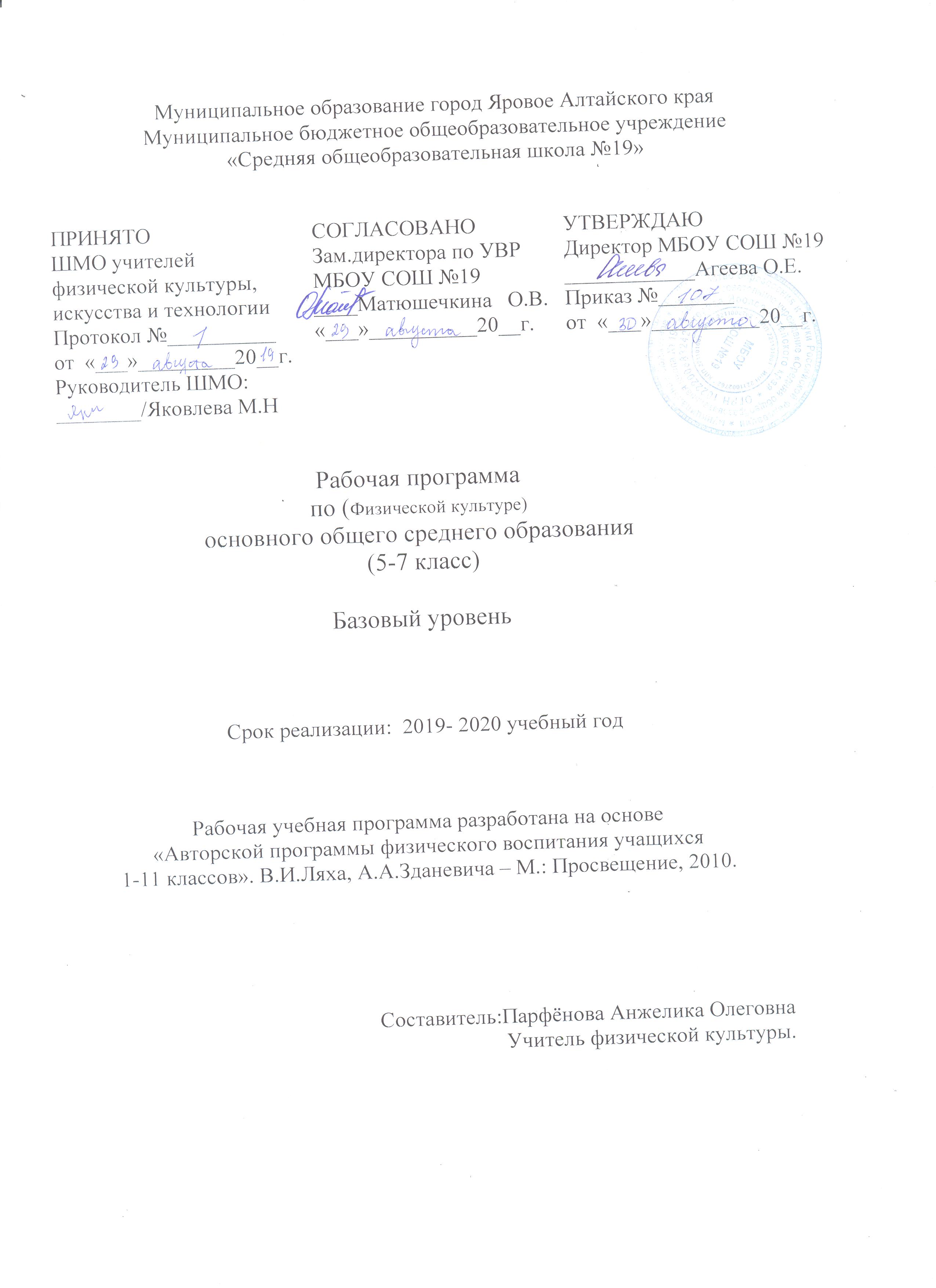 Муниципальное бюджетное общеобразовательное учреждение «Средняя общеобразовательная школа №19»Рабочая программапо (Физической культуре)основного общегосреднегообразования (5-7класс)Базовый уровень Срок реализации:  2019- 2020 учебный годРабочая учебная программа разработана на основе«Авторской программы физического воспитания учащихся1-11 классов». В.И.Ляха, А.А.Зданевича – М.: Просвещение, 2010.Составитель:Парфёнова Анжелика Олеговна Учитель физической культуры.Яровое 2019			ПОЯСНИТЕЛЬНАЯ ЗАПИСКАНастоящая рабочая программа составлена на основе Примерной программы основного общего образования по физической культуре (Примерная программа по учебным предметам.Физическая культура. 5-9 классы 5-е изд.-М.:Просвещение, 2012 -61с.-(Стандарты второго поколения)) и Авторской  программы по физической культуре  В.И.Ляха (Физическая культура. Рабочие программы. Предметная линия учебников М. Я. Виленского, В. И. Ляха. 5—9 классы: пособие для учителей общеобразоват. учреждений / В. И. Лях. — 2-е изд. — М. : Просвещение, 2012 г.Согласно учебному плану школы на 2019-2020 учебный год на изучение физической культуры в 5 классе  отводится 102 ч. (3 ч в неделю, 34 учебные недели)Планируемые результаты освоения учебного предмета «Физическая культура»Личностные результатывоспитание российской гражданской идентичности: патриотизма, любви и уважения к Отечеству, чувства гордости за свою Родину, прошлое и настоящее многонационального народа России;знание истории физической культуры своего народа, своего края как части наследия народов России и человечества;усвоение гуманистических, демократических и традиционных ценностей многонационального российского общества;воспитание чувства ответственности и долга перед Родиной;формирование ответственного отношения к учению, готовности и способности обучающихся к саморазвитию и самообразованию на основе мотивации к обучению и познанию, осознанному выбору и построению дальнейшей индивидуальной траектории образования на базе ориентировки в мире профессий и профессиональных предпочтений, с учётом устойчивых познавательных интересов;формирование целостного мировоззрения, соответствующего современному уровню развития науки и общественной практики, учитывающего социальное, культурное, языковое, духовное многообразие современного мира;формирование осознанного, уважительного и доброжелательного отношения к другому человеку, его мнению, мировоззрению, культуре, языку, вере, гражданской позиции, к истории, культуре, религии, традициям, языкам, ценностям народов России и народов мира;готовности и способности вести диалог с другими людьми и достигать в нём взаимопонимания;освоение социальных норм, правил поведения, ролей и норм социальной жизни в группах и сообществах, включая взрослые и социальные сообщества;участие в школьном самоуправлении и общественной жизни в пределах возрастных компетенций с учётом региональных, этнокультурных, социальных и экономических особенностей;развитие морального сознания и компетентности в решении моральных проблем на основе личностного выбора, формирование нравственных чувств и нравственного поведения, осознанного и ответственного отношения к собственным поступкам;формирование коммуникативной компетентности в общении и сотрудничестве со сверстниками, старшими и младшими в процессе образовательной, общественно полезной, учебно-исследовательской, творческой и других видов деятельности;формирование ценности здорового и безопасного образа жизни; усвоение правил индивидуального и коллективного безопасного поведения в чрезвычайных ситуациях, угрожающих жизни и здоровью людей, правил поведения на транспорте и на дорогах;осознание значения семьи в жизни человека и общества, принятие ценности семейной жизни, уважительное и заботливое отношение к членам своей семьи.Личностные результаты отражаются в готовности обучающихся к саморазвитию индивидуальных свойств личности, которые приобретаются в процессе освоения учебного предмета «Физическая культура». Они включают в себя основы гражданской идентичности, сформированную мотивацию к обучению и познанию в сфере физической культуры, умения использовать ценности физической культуры для удовлетворения индивидуальных интересов и потребностей, достижения личностно значимых результатов в физическом совершенстве.Личностные результаты освоения программного материала проявляются в следующих областях культуры.В области познавательной культуры:владение знаниями об индивидуальных особенностях физического развития и физической подготовленности, о cooтветствии их возрастно-половым нормативам;владение знаниями об особенностях индивидуального здоровья и о  функциональных возможностях организма, способах профилактики заболеваний, травматизма и оказания доврачебной помощи при занятиях физическими упражнениями;владение знаниями по организации и проведению занятий физическими упражнениями оздоровительной и тренировочной направленности, составлению содержания индивидуальных занятий в соответствии с задачами улучшения физического развития и физической подготовленности.В области нравственной культуры:способность управлять своими эмоциями, владеть культурой общения и взаимодействия в процессе занятий физическими упражнениями, во время игр и соревнований;способность принимать активное участие в организации и проведении совместных физкультурно-оздоровительных и спортивных мероприятий;владение умением предупреждать конфликтные ситуации и находить выходы из спорных ситуаций в процессе игровой и соревновательной деятельности на основе уважительного и доброжелательного отношения к окружающим.В области трудовой культуры:умение планировать режим дня, обеспечивать оптимальное сочетание умственных, физических нагрузок и отдыха;умение проводить туристские пешие походы, готовить снаряжение, организовывать и благоустраивать места стоянок, соблюдать правила безопасности;умение содержать в порядке спортивный инвентарь и оборудование, спортивную одежду, осуществлять их подготовку к занятиям и спортивным соревнованиям.В области эстетической культуры:умение длительно сохранять правильную осанку во время статичных поз и в процессе разнообразных видов двигательной деятельности;формирование потребности иметь хорошее телосложение в соответствии с принятыми нормами и представлениями;формирование культуры движений, умения передвигаться легко, красиво, непринуждённо.В области коммуникативной культуры:владение умением осуществлять поиск информации по вопросам современных оздоровительных систем (в справочных источниках, учебнике, в сети Интернет и др.), а также обобщать, анализировать и применять полученные знания в самостоятельных занятиях физическими упражнениями и спортом;владение умением формулировать цель и задачи индивидуальных и совместных с другими детьми и подростками занятий физкультурно-оздоровительной и спортивно-оздоровительной деятельностью, излагать их содержание;владение умением оценивать ситуацию и оперативно принимать решения, находить адекватные способы взаимодействия с партнёрами во время учебной, игровой и соревновательной деятельности.В области физической культуры:владение умениями:- в циклических и ациклических локомоциях: с максимальной скоростью пробегать 60 м из положения низкого стартa; в равномерном темпе бегать до 20 мин (мальчики) и до 15 мин (девочки); после быстрого разбега с 9—13 шагов совершать прыжок в длину; выполнять с 9—13 шагов разбега прыжок в высоту способом «перешагивание»; проплывать 50 м;в метаниях на дальность и на меткость: метать малый мяч и мяч 150 г с места и с разбега (10—12 м) с использованием четырёхшажного варианта бросковых шагов с соблюдением ритма; метать малый мяч и мяч 150 г с места и с 3 шагов разбега в горизонтальную и вертикальную цели с 10—15 м, метать малый мяч и мяч 150 г с места по медленно и быстро движущейся цели с 10—12 м;в гимнастических и акробатических упражнениях: выполнять комбинацию из четырёх элементов на перекладине (мальчики) и на разновысоких брусьях (девочки); опорные прыжки через козла в длину (мальчики) и в ширину (девочки); комбинацию движений с одним из предметов (мяч, палка, скакалка, обруч), состоящих из шести элементов, или комбинацию, состоящую из шести гимнастических элементов; выполнять акробатическую комбинацию из четырёх элементов, включающую кувырки вперёд и назад, стойку на голове и руках, длинный кувырок (мальчики), кувырок вперёд и назад в полушпагат, «мост» и поворот в упор стоя на одном колене (девочки);в единоборствах: осуществлять подводящие упражнения по овладению приёмами техники и борьбы в партере и в стойке (юноши);в спортивных играх: играть в одну из спортивных игр (по упрощённым правилам);демонстрировать результаты не ниже, чем средний уровень основных физических способностей;владеть способами физкультурно-оздоровительной деятельности: самостоятельно выполнять упражнения на развитие быстроты, координации, выносливости, силы, гибкости; соблюдать правила самоконтроля и безопасности во время выполнения упражнений;владеть способами спортивной деятельности: участвовать в соревновании по легкоатлетическому четырёхборью: бег 60 м, прыжок в длину или в высоту с разбега, метание, бег на выносливость; участвовать в соревнованиях по одному из видов спорта;владеть правилами поведения на занятиях физическими упражнениями: соблюдать нормы поведения в коллективе, правила безопасности, гигиену занятий и личную гигиену; помогать друг другу и учителю; поддерживать товарищей, имеющих недостаточную физическую подготовленность; проявлять активность, самостоятельность, выдержку и самообладание.Метапредметные  результатыумение самостоятельно определять цели своего обучения, ставить и формулировать для себя новые задачи в учёбе и познавательной деятельности, развивать мотивы и интересы своей познавательной деятельности;умение самостоятельно планировать пути достижения целей, в том числе альтернативные, осознанно выбирать наиболее эффективные способы решения учебных и познавательных задач;умение соотносить свои действия с планируемыми результатами, осуществлять контроль своей деятельности в процессе достижения результата, определять способы действий в рамках предложенных условий и требований, корректировать свои действия в соответствии с изменяющейся ситуацией;умение оценивать правильность выполнения учебной задачи, собственные возможности её решения;владение основами самоконтроля, самооценки, принятия решений и осуществления осознанного выбора в учебной и познавательной деятельности;умение организовывать учебное сотрудничество и совместную деятельность с учителем и сверстниками;умение работать индивидуально и в группе: находить общее решение и разрешать конфликты на основе согласования позиций и учёта интересов;умение формулировать, аргументировать и отстаивать своё мнение;умение осознанно использовать речевые средства в соответствии с задачей коммуникации, для выражения своих чувств, мыслей и потребностей, планирования и регуляции
своей деятельности.Метапредметные результаты проявляются в различных областях культуры.В области познавательной культуры:овладение сведениями о роли и значении физической культуры в формировании целостной личности человека, в развитии его сознания и мышления, физических, психических и нравственных качеств;понимание здоровья как одного из важнейших условий развития и самореализации человека, расширяющего возможности выбора профессиональной деятельности и обеспечивающего длительную творческую активность;понимание физической культуры как средства организации и активного ведения здорового образа жизни, профилактики вредных привычек и девиантного (отклоняющегося от норм) поведения.В области нравственной культуры:бережное отношение к собственному здоровью и здоровью окружающих, проявление доброжелательности и отзывчивости к людям, имеющим ограниченные возможности и нарушения в состоянии здоровья;проявление уважительного отношения к окружающим, товарищам по команде и соперникам, проявление культуры взаимодействия, терпимости и толерантности в достижении общих целей при совместной деятельности;ответственное отношение к порученному делу, проявление дисциплинированности и готовности отстаивать собственные позиции, отвечать за результаты собственной деятельности.В области трудовой культуры:добросовестное выполнение учебных заданий, осознанное стремление к освоению новых знаний и умений, повышающих результативность выполнения заданий;приобретение умений планировать, контролировать и оценивать учебную деятельность, организовывать места занятий и обеспечивать их безопасность;закрепление умения поддержания оптимального уровня работоспособности в процессе учебной деятельности посредством активного использования занятий физическими упражнениями, гигиенических факторов и естественных сил природы для профилактики психического и физического утомления.В области эстетической культуры:знание факторов, потенциально опасных для здоровья (вредные привычки, ранние половые связи, допинг), и их опасных последствий;понимание культуры движений человека, постижение значения овладения жизненно важными двигательными умениями и навыками, исходя из целесообразности и эстетической привлекательности;восприятие спортивного соревнования как культурно-массового зрелищного мероприятия, проявление адекватных норм поведения, неантагонистических способов общения и взаимодействия.В области коммуникативной культуры:владение культурой речи, ведение диалога в доброжелательной и открытой форме, проявление к собеседнику внимания, интереса и уважения;владение умением вести дискуссию, обсуждать содержание и результаты совместной деятельности, находить компромиссы при принятии общих решений;владение умением логически грамотно излагать, аргументировать и обосновывать собственную точку зрения, доводить её до собеседника.В области физической культуры:владение способами организации и проведения разнообразных форм занятий физическими упражнениями, их планирования и наполнения содержанием;владение умениями выполнения двигательных действий и физических упражнений базовых видов спорта и оздоровительной физической культуры, активно их использовать в самостоятельно организуемой спортивно-оздоровительной и физкультурно-оздоровительной деятельности;владение способами наблюдения за показателями индивидуального здоровья, физического развития и физической подготовленности, величиной физических нагрузок, использования этих показателей в организации и проведении самостоятельных форм занятий.Предметные результатыВ основной школе в соответствии с Федеральным государственным образовательным стандартом основного общего образования результаты изучения курса «Физическая культура» должны отражать:понимание роли и значения физической культуры в формировании личностных качеств, в активном включении в здоровый образ жизни, укреплении и сохранении индивидуального здоровья;овладение системой знаний о физическом совершенствовании человека, освоение умений отбирать физические упражнения и регулировать физические нагрузки для самостоятельных систематических занятий с различной функциональной направленностью (оздоровительной, тренировочной, коррекционной, рекреативной и лечебной) с учётом  индивидуальных возможностей и особенностей организма, планировать содержание этих занятий, включать их в режим учебного дня и учебной недели;приобретение опыта организации самостоятельных систематических занятий физической культурой с соблюдением правил техники безопасности и профилактики травматизма; освоение умения оказывать первую помощь при лёгких травмах; обогащение опыта совместной деятельности в организации и проведении занятий физической культурой, форм активного отдыха и досуга;расширение опыта организации и мониторинга физического развития и физической подготовленности; формирование умения вести наблюдение за динамикой развития своих основных физических качеств: оценивать текущее состояние организма и определять тренирующее воздействие на него занятий физической культурой посредством использования
стандартных физических нагрузок и функциональных проб, определять индивидуальные режимы физической нагрузки, контролировать направленность её воздействия на организм во время самостоятельных занятий физическими упражнениями с разной целевой ориентацией; формирование умений выполнять комплексы обшеразвиваюших, оздоровительных и корригирующих упражнений, учитывающих индивидуальные способности и особенности, состояние здоровья и режим учебной деятельности; овладение основами технических действий, приёмами и физическими упражнениями из базовых видов спорта, умением использовать их в разнообразных формах игровой и соревновательной деятельности; расширение двигательного опыта за счёт упражнений, ориентированных на развитие основных физических качеств, повышение функциональных возможностей основных систем организма.Предметные результаты, так же как личностные и метапредметные, проявляются в разных областях культуры.В области познавательной культуры:знания по истории развития спорта и олимпийского движения, о положительном их влиянии на укрепление мира и дружбы между народами;знания основных направлений развития физической культуры в обществе, их целей, задач и форм организации;знания о здоровом образе жизни, его связи с укреплением здоровья и профилактикой вредных привычек, о роли и месте физической культуры в организации здорового образа жизни.В области нравственной культуры:способность проявлять инициативу и самостоятельность при организации совместных занятий физическими упражнениями, доброжелательное и уважительное отношение к участникам с разным уровнем их умений, физических способностей, состояния здоровья;умение взаимодействовать с одноклассниками и сверстниками, оказывать им помощь при освоении новых двигательных действий, корректно объяснять и объективно оценивать технику их выполнения;способность проявлять дисциплинированность и уважение к товарищам по команде и соперникам во время игровой и соревновательной деятельности, соблюдать правила игры и соревнований.В области трудовой культуры:способность преодолевать трудности, добросовестно выполнять учебные задания по технической и физической подготовке;умение организовывать самостоятельные занятия физическими упражнениями разной функциональной направленности, обеспечивать безопасность мест занятий, спортивного инвентаря и оборудования, спортивной одежды;умение организовывать и проводить самостоятельные занятия по базовым видам школьной программы, подбирать физические упражнения в зависимости от индивидуальной
ориентации на будущую профессиональную деятельность.В области эстетической культуры:умение организовывать самостоятельные занятия с использованием физических упражнений по формированию телосложения и правильной осанки, подбирать комплексы физических упражнений и режимы физической нагрузки в зависимости от индивидуальных особенностей физического развития;умение организовывать самостоятельные занятия по формированию культуры движений при выполнении упражнений разной направленности (на развитие координационных
способностей, силовых, скоростных, выносливости, гибкости) в зависимости от индивидуальных особенностей физической подготовленности;способность вести наблюдения за динамикой показателей физического развития, осанки, показателями основных физических способностей, объективно их оценивать и соотносить с общепринятыми нормами и нормативами.В области коммуникативной культуры:способность интересно и доступно излагать знания о физической культуре, умело применяя соответствующие понятия и термины;умение определять задачи занятий физическими упражнениями, включёнными в содержание школьной программы, аргументировать, как их следует организовывать и проводить;способность осуществлять судейство соревнований по одному из видов спорта, проводить занятия в качестве командира отделения, капитана команды, владея необходимыми
информационными жестами.В области физической культуры:способность отбирать физические упражнения, естественные силы природы, гигиенические факторы в соответствии с их функциональной направленностью, составлять из
них индивидуальные комплексы для осуществления оздоровительной гимнастики, использования закаливающих процедур, профилактики нарушений осанки, улучшения физической подготовленности;способность составлять планы занятий с использованием физических упражнений разной педагогической направленности, регулировать величину физической нагрузки в зависимости от задач занятия и индивидуальных особенностей организма;умение проводить самостоятельные занятия по освоению и закреплению осваиваемых на уроке новых двигательных действий и развитию основных физических (кондиционных и
координационных) способностей, контролировать и анализировать эффективность этих занятий, ведя дневник самонаблюдения.                           СОДЕРЖАНИЕ КУРСАЗНАНИЯ О ФИЗИЧЕСКОЙ КУЛЬТУРЕИстория физической культуры. Олимпийские игры древности. Возрождение Олимпийских игр и олимпийского движения.История зарождения олимпийского движения в России. Олимпийское движение в России (СССР). Выдающиеся достижения отечественных спортсменов на Олимпийских играх.Характеристика видов спорта, входящих в программу Олимпийских игр. Физическая культура в современном обществе.Организация и проведение пеших туристских походов. Требования к технике безопасности и бережному отношению к природе (экологические требования).Физическая культура (основные понятия). Физическое развитие человека.Физическая подготовка и её связь с укреплением здоровья, развитием физических качеств.Организация и планирование самостоятельных занятий по развитию физических качеств.Техническая подготовка. Техника движений и её основные показатели.Всестороннее и гармоничное физическое развитие.Адаптивная физическая культура.Спортивная подготовка.Здоровье и здоровый образ жизни. Допинг. Концепция честного спорта.Профессионально-прикладная физическая подготовка.Физическая культура человека. Режим дня и его основное содержание.Закаливание организма. Правила безопасности и гигиенические требования.Влияние занятий физической культурой на формирование положительных качеств личности.Проведение самостоятельных занятий по коррекции осанки и телосложения.Восстановительный массаж.Проведение банных процедур.Первая помощь во время занятий физической культурой и спортом.СПОСОБЫ ДВИГАТЕЛЬНОЙ (ФИЗКУЛЬТУРНОЙ) ДЕЯТЕЛЬНОСТИОрганизация и проведение самостоятельных занятий физической культурой. Подготовка к занятиям физической культурой.Выбор упражнений и составление индивидуальных комплексов для утренней зарядки, физкультминуток и физкультпауз (подвижных перемен).Планирование занятий физической подготовкой.Проведение самостоятельных занятий прикладной физической подготовкой.Организация досуга средствами физической культуры.Оценка эффективности занятий физической культурой. Самонаблюдение и самоконтроль.Оценка эффективности занятий физкультурно-оздоровительной деятельностью.Оценка техники движений, способы выявления и устранения ошибок в технике выполнения упражнений (технических ошибок).Измерение резервов организма и состояния здоровья с помощью функциональных проб.ФИЗИЧЕСКОЕ СОВЕРШЕНСТВОВАНИЕФизкультурно-оздоровительная деятельность. Оздоровительные формы занятий в режиме учебного дня и учебной недели.Индивидуальные комплексы адаптивной (лечебной) и корригирующей физической культуры.Спортивно-оздоровительная деятельность с общеразвивающей направленностью.Гимнастика с основами акробатики. Организующие команды и приёмы.Акробатические упражнения и комбинации.Ритмическая гимнастика (девочки).Опорные прыжки.Упражнения и комбинации на гимнастическом бревне (девочки).Упражнения и комбинации на гимнастической перекладине (мальчики).Упражнения и комбинации на гимнастических брусьях: упражнения на параллельных брусьях (мальчики); упражнения на разновысоких брусьях (девочки).Лёгкая атлетика. Беговые упражнения.Прыжковые упражнения.Метание малого мяча.Лыжные гонки. Передвижения на лыжах.Спортивные игры. Баскетбол. Игра по правилам.Волейбол. Игра по правилам.Футбол. Игра по правилам.Прикладно-ориентированная подготовка. Прикладно-ориентированные упражнения.Упражнения общеразвивающей направленности. Общефизическая подготовка.Гимнастика с основами акробатики. Развитие гибкости, координации движений, силы, выносливости.Лёгкая атлетика. Развитие выносливости, силы, быстроты, координации движений.Лыжная подготовка (лыжные гонки). Развитие выносливости, силы, координации движений, быстроты.Баскетбол. Развитие быстроты, силы, выносливости, координации движений.        Футбол. Развитие быстроты, силы, выносливостиУчебно-тематический планУТВЕРЖДАЮ:Директор МБОУ СОШ №19______________Агеева О.Е.Приказ от___________№___Лист внесения изменений и дополнений рабочей программы по предмету:_____________________________________________Учителя_____________________________________________________________________________________за 2018-2019 учебный годПРИНЯТОШМО учителейфизической культуры,искусства и технологииПротокол №__________от  «___»_________20__г.Руководитель ШМО:________/Яковлева М.НСОГЛАСОВАНОЗам.директора по УВРМБОУ СОШ №19____Матюшечкина О.В. «___»__________20__г.УТВЕРЖДАЮДиректор МБОУ СОШ №19____________Агеева О.Е.Приказ №_______от  «___»__________20__г.№ п\пНаименование 
разделов и темНаименование 
разделов и темВсегочасовВсегочасовИз нихИз нихИз нихИз них№ п\пНаименование 
разделов и темНаименование 
разделов и темВсегочасовВсегочасовлабораторные и 
практические работы (суказанием темы)контрольные работы, (итоговые, тематические, промежуточныеи др. видыдиагностикис указанием 
темы)экскурсии (с указанием 
темы)Примечание5 КЛАСС5 КЛАСС5 КЛАСС5 КЛАСС5 КЛАСС5 КЛАСС5 КЛАСС5 КЛАСС5 КЛАССЛёгкая атлетика-9ч  Лёгкая атлетика-9ч  1Инструктаж по технике безопасности на уроках лёгкой атлетики. История лёгкой атлетики. Беговые упражнения.Инструктаж по технике безопасности на уроках лёгкой атлетики. История лёгкой атлетики. Беговые упражнения.112Беговые упражненияБеговые упражнения113Беговые упражнения. Развитие скоростных способностей.Беговые упражнения. Развитие скоростных способностей.11Беговые упражнения. Развитие скоростных способностей.Беговые упражнения. Развитие скоростных способностей.114Беговые упражненияБеговые упражнения115Беговые упражнения. Развитие выносливости.Беговые упражнения. Развитие выносливости.116Беговые упражнения. Развитие выносливостиБеговые упражнения. Развитие выносливости117Прыжковые упражнения.Прыжковые упражнения.118Прыжковые упражнения. Развитие скоростно-силовых способностей.Прыжковые упражнения. Развитие скоростно-силовых способностей.119Прыжковые упражнения. Развитие скоростно-силовых способностейПрыжковые упражнения. Развитие скоростно-силовых способностей11Баскетбол-18чБаскетбол-18ч10Инструктаж по технике безопасности на уроках баскетбола. Краткая характеристика вида спорта. Овладение техникой передвижений, остановок, поворотов и стоек.Инструктаж по технике безопасности на уроках баскетбола. Краткая характеристика вида спорта. Овладение техникой передвижений, остановок, поворотов и стоек.1111Овладение техникой передвижений, остановок, поворотов и стоек.Овладение техникой передвижений, остановок, поворотов и стоек.1112Освоение ловли и передач мяча. Самостоятельные занятия прикладной физической подготовкой.Освоение ловли и передач мяча. Самостоятельные занятия прикладной физической подготовкой.1113Освоение ловли и передач мяча.Освоение ловли и передач мяча.1114Освоение техники ведения мячаОсвоение техники ведения мяча1115Освоение техники ведения мячаОсвоение техники ведения мяча1116Освоение техники ведения мячаОсвоение техники ведения мяча1117Овладение техникой бросков мяча.Овладение техникой бросков мяча.1117Овладение техникой бросков мяча.Овладение техникой бросков мяча.18Освоение индивидуальной техники защиты.Освоение индивидуальной техники защиты.1119Закрепление техники владения мячом и развитие  координационных способностей. Знания о спортивной игреЗакрепление техники владения мячом и развитие  координационных способностей. Знания о спортивной игре1120Закрепление техники перемещений, владения мячом и развитие  координационных способностей.Закрепление техники перемещений, владения мячом и развитие  координационных способностей.1121Освоение тактики игры. Знания о спортивной игре.   Освоение тактики игры. Знания о спортивной игре.   1122Освоение тактики игрыОсвоение тактики игры1123Освоение тактики игрыОсвоение тактики игры1124Овладение игрой и комплексное развитие психомоторных способностей. Овладение организаторскими умениями.Овладение игрой и комплексное развитие психомоторных способностей. Овладение организаторскими умениями.1125Овладение игрой и комплексное развитие психомоторных способностей.Овладение игрой и комплексное развитие психомоторных способностей.11.2.2.Гимнастика-18ч Прикладная физическая подготовка-1ч..2.2.Гимнастика-18ч Прикладная физическая подготовка-1ч.26Инструктаж по технике безопасности на уроках гимнастики.. Краткая характеристика вида спорта. Овладение  организационными умениямиИнструктаж по технике безопасности на уроках гимнастики.. Краткая характеристика вида спорта. Овладение  организационными умениями1127Упражнения общеразвивающей направленности (без предметов) .Организующие команды и приёмы. . Развитие  координационных способностей.Упражнения общеразвивающей направленности (без предметов) .Организующие команды и приёмы. . Развитие  координационных способностей.1128Упражнения общеразвивающей направленности (без предметов) .Организующие команды и приёмы. . Развитие  силовых способностей и силовой выносливостиУпражнения общеразвивающей направленности (без предметов) .Организующие команды и приёмы. . Развитие  силовых способностей и силовой выносливости1129Упражнения общеразвивающей направленности ( с предметами).Организующие команды и приёмы.  Развитие  силовых способностей и силовой выносливости.Упражнения общеразвивающей направленности ( с предметами).Организующие команды и приёмы.  Развитие  силовых способностей и силовой выносливости.1130Упражнения и комбинации на гимнастических брусьях. . Развитие  координационных способностейУпражнения и комбинации на гимнастических брусьях. . Развитие  координационных способностей1131Упражнения и комбинации на гимнастических брусьях. . . Развитие  силовых способностей и силовой выносливости.Упражнения и комбинации на гимнастических брусьях. . . Развитие  силовых способностей и силовой выносливости.1132Упражнения и комбинации на гимнастических брусьях. . . Развитие  силовых способностей и силовой выносливости.Упражнения и комбинации на гимнастических брусьях. . . Развитие  силовых способностей и силовой выносливости.1133Упражнения и комбинации на гимнастических брусьях. . . Развитие  силовых способностей и силовой выносливости.Упражнения и комбинации на гимнастических брусьях. . . Развитие  силовых способностей и силовой выносливости.1134Опорные прыжки. Развитие  координационных способностейОпорные прыжки. Развитие  координационных способностей11Опорные прыжки. Развитие  координационных способностейОпорные прыжки. Развитие  координационных способностей1135Опорные прыжки. Развитие скоростно-силовых способностей. История физической культурыОпорные прыжки. Развитие скоростно-силовых способностей. История физической культуры1136Опорные прыжки. Развитие скоростно-силовых способностейОпорные прыжки. Развитие скоростно-силовых способностей1137Опорные прыжки. Развитие скоростно-силовых способностейОпорные прыжки. Развитие скоростно-силовых способностей1138Опорные прыжки. Развитие скоростно-силовых способностей. История физической культурыОпорные прыжки. Развитие скоростно-силовых способностей. История физической культуры1139Опорные прыжки. Развитие скоростно-силовых способностейОпорные прыжки. Развитие скоростно-силовых способностей1140Опорные прыжки. Развитие скоростно-силовых способностейОпорные прыжки. Развитие скоростно-силовых способностей1141Опорные прыжки. Развитие скоростно-силовых способностейОпорные прыжки. Развитие скоростно-силовых способностей1142Акробатические упражнения и комбинации.  Развитие  координационных способностейАкробатические упражнения и комбинации.  Развитие  координационных способностей1143Акробатические упражнения и комбинации.  Развитие  координационных способностейАкробатические упражнения и комбинации.  Развитие  координационных способностей1144Акробатические упражнения и комбинации.  Развитие  координационных способностейАкробатические упражнения и комбинации.  Развитие  координационных способностей1145Акробатические упражнения и комбинации. Развитие гибкости.Акробатические упражнения и комбинации. Развитие гибкости.1146Акробатические упражнения и комбинации. Развитие гибкости.Акробатические упражнения и комбинации. Развитие гибкости.1147Проведение самостоятельного занятия прикладной физической подготовки .Физическая культура человека.Проведение самостоятельного занятия прикладной физической подготовки .Физическая культура человека.11Лыжная подготовка (лыжные гонки)-18чЛыжная подготовка (лыжные гонки)-18ч48Инструктаж по технике безопасности на уроках лыжной подготовки.Краткая характеристика вида спорта.  Режим дня и его основное содержание.Инструктаж по технике безопасности на уроках лыжной подготовки.Краткая характеристика вида спорта.  Режим дня и его основное содержание.1149Освоение техники лыжных ходов.Освоение техники лыжных ходов.1150Освоение техники лыжных ходов.Освоение техники лыжных ходов.1151Освоение техники лыжных ходов.Освоение техники лыжных ходов.1152Освоение техники лыжных ходов.Освоение техники лыжных ходов.1153Освоение техники лыжных ходов.Освоение техники лыжных ходов.1154Освоение техники лыжных ходов.Освоение техники лыжных ходов.1155Освоение техники лыжных ходов.Освоение техники лыжных ходов.1156Освоение техники лыжных ходов.Освоение техники лыжных ходов.1157Освоение техники лыжных ходов.Освоение техники лыжных ходов.1158Освоение техники лыжных ходов.Освоение техники лыжных ходов.1159Освоение техники лыжных ходов.Освоение техники лыжных ходов.1160Освоение техники лыжных ходов.Освоение техники лыжных ходов.1161Освоение техники лыжных ходов.Освоение техники лыжных ходов.1162Освоение техники лыжных ходов.Освоение техники лыжных ходов.1163Освоение техники лыжных ходов.Освоение техники лыжных ходов.1164Освоение техники лыжных ходов.Освоение техники лыжных ходов.1165Освоение техники лыжных ходов.Освоение техники лыжных ходов.11Волейбол-15чВолейбол-15ч66Инструктаж по технике безопасности на уроках волейбола. Краткая характеристика вида спорта. Овладение техники передвижений, остановок, поворотов и стоек.  Инструктаж по технике безопасности на уроках волейбола. Краткая характеристика вида спорта. Овладение техники передвижений, остановок, поворотов и стоек.  1167Освоение техники приёма и передач мяча. Оценка эффективности занятий физической культурой.Освоение техники приёма и передач мяча. Оценка эффективности занятий физической культурой.1168Освоение техники приёма и передач мяча. . Развитие скоростных и скоростно-силовых способностей.Освоение техники приёма и передач мяча. . Развитие скоростных и скоростно-силовых способностей.1169Освоение техники приёма и передач мяча. . Развитие скоростных и скоростно-силовых способностей.Освоение техники приёма и передач мяча. . Развитие скоростных и скоростно-силовых способностей.1170Освоение техники нижней прямой подачи Развитие  координационных способностейОсвоение техники нижней прямой подачи Развитие  координационных способностей1171Освоение техники нижней прямой подачи Развитие  координационных способностейОсвоение техники нижней прямой подачи Развитие  координационных способностей1172Освоение техники прямого нападающего удара Развитие  координационных способностейОсвоение техники прямого нападающего удара Развитие  координационных способностей1173Освоение техники прямого нападающего удара Развитие  координационных способностейОсвоение техники прямого нападающего удара Развитие  координационных способностей1174Освоение техники прямого нападающего удара Развитие  координационных способностейОсвоение техники прямого нападающего удара Развитие  координационных способностей1175Освоение тактики игры. Самостоятельные занятия прикладной физической подготовкой. Знания о спортивной игре.Освоение тактики игры. Самостоятельные занятия прикладной физической подготовкой. Знания о спортивной игре.1176Освоение тактики игры. Овладение организаторскими умениями. Развитие выносливости.Освоение тактики игры. Овладение организаторскими умениями. Развитие выносливости.1177Освоение тактики игры. Развитие выносливостиОсвоение тактики игры. Развитие выносливости1178Закрепление техники владения мячом и развитие  координационных способностей .Закрепление техники владения мячом и развитие  координационных способностей .1179Закрепление техники перемещений, владения мячом и развитие  координационных способностейЗакрепление техники перемещений, владения мячом и развитие  координационных способностей1180Овладение игрой и комплексное развитие психомоторных способностей. Овладение организаторскими умениямиОвладение игрой и комплексное развитие психомоторных способностей. Овладение организаторскими умениями11Гандбол-6чГандбол-6ч81Инструктаж по технике безопасности на уроках гандбола. Краткая характеристика вида спорта. Овладение техники передвижений, остановок, поворотов и стоек.  Инструктаж по технике безопасности на уроках гандбола. Краткая характеристика вида спорта. Овладение техники передвижений, остановок, поворотов и стоек.  1182Освоение ловли и передач мяча. Первая помощь и самопомощь во время занятий физической культурой и спортом.Освоение ловли и передач мяча. Первая помощь и самопомощь во время занятий физической культурой и спортом.1183Освоение техники ведения мяча .Совершенствование  техники перемещений, владения мячом и развитие кондиционных и  координационных способностей .Освоение техники ведения мяча .Совершенствование  техники перемещений, владения мячом и развитие кондиционных и  координационных способностей .1184Овладение техникой бросков мяча. Освоение индивидуальной техники защиты.Овладение техникой бросков мяча. Освоение индивидуальной техники защиты.1184Освоение тактики игры.Освоение тактики игры.1185Овладение игрой и комплексное развитие психомоторных способностей.Овладение игрой и комплексное развитие психомоторных способностей.11Футбол-6 чФутбол-6 ч86Инструктаж по технике безопасности на уроках футбола. Краткая характеристика вида спорта. Овладение техникой  передвижений, остановок, поворотов и стоек.  Инструктаж по технике безопасности на уроках футбола. Краткая характеристика вида спорта. Овладение техникой  передвижений, остановок, поворотов и стоек.  1187Освоение ударов по мячу и остановок мяча.Освоение ударов по мячу и остановок мяча.1188Овладение техникой ударов по воротам.Овладение техникой ударов по воротам.1189Освоение тактики игры. Закрепление техники владения мячом и развитие координационных способностей .Освоение тактики игры. Закрепление техники владения мячом и развитие координационных способностей .1190Закрепление техники перемещений, владения мячом и развитие координационных способностей.Закрепление техники перемещений, владения мячом и развитие координационных способностей.1191Овладение игрой и комплексное развитие психомоторных способностей.Овладение игрой и комплексное развитие психомоторных способностей.11Лёгкая атлетика-11чЛёгкая атлетика-11ч92Инструктаж по технике безопасности на уроках лёгкой атлетики. Прыжковые упражнения.  Развитие скоростно-силовых способностейИнструктаж по технике безопасности на уроках лёгкой атлетики. Прыжковые упражнения.  Развитие скоростно-силовых способностей1193Прыжковые упражнения. Развитие скоростно-силовых способностейПрыжковые упражнения. Развитие скоростно-силовых способностей1194Прыжковые упражнения. Развитие скоростно-силовых способностейПрыжковые упражнения. Развитие скоростно-силовых способностей1195Прыжковые упражнения. Развитие скоростно-силовых способностейПрыжковые упражнения. Развитие скоростно-силовых способностей1196Прыжковые упражнения. Развитие скоростно-силовых способностейПрыжковые упражнения. Развитие скоростно-силовых способностей1197Беговые упражненияБеговые упражнения1198Беговые упражненияБеговые упражнения1199Беговые упражненияБеговые упражнения11100Метание малого мяча Развитие скоростно-силовых способностейМетание малого мяча Развитие скоростно-силовых способностей11101Метание малого мяча Развитие скоростно-силовых способностейМетание малого мяча Развитие скоростно-силовых способностей11102Метание малого мяча Развитие скоростно-силовых способностейМетание малого мяча Развитие скоростно-силовых способностей113. Самостоятельные занятия физическими упражнениями-3ч3. Самостоятельные занятия физическими упражнениями-3ч11103Физкультурно-оздоровительная деятельностьФизкультурно-оздоровительная деятельность11104Физкультурно-оздоровительная деятельностьФизкультурно-оздоровительная деятельность11105Прикладно-ориентированная деятельностьПрикладно-ориентированная деятельность11Итого:Итого:1051056 КЛАСС6 КЛАСС6 КЛАСС6 КЛАСС6 КЛАСС6 КЛАСС6 КЛАСС6 КЛАСС6 КЛАССЛегкая атлетика16161Вводный инструктаж по т/безопасности на уроках физической культуры2Высокий старт от 15 до 30 м.  1  13Бег с ускорением от 30 до 50 м.  1   1 4Скоростной бег до 50 м5Бег на результат 60 м6Влияние легкоатлетических упражнений на укрепление здоровья и основные системы организма7Бег в равномерном темпе до 15 мин.8Бег на 1200 м9Правила соревнований в беге, прыжках и метаниях10Прыжки в длину с 7 - 9 шагов разбега11Зарождение Олимпийских игр древности.12Прыжки в высоту с 3 - 5 шагов разбега.13Зарождение Олимпийских игр древности.14Метание теннисного мяча с места на дальность отскока от стены15Кроссовый бег16Исторические сведения о развитии древних Олимпийских игр (виды состязаний, правила их проведения, известные участники и победители).Баскетбол181817Инструктаж по технике безопасности на уроках баскетбола18Стойки баскетболиста. Перемещения в стойке19Остановка двумя шагами и прыжком.20Повороты без мяча и с мячом.21Комбинации из освоенных элементов техники передвижений (перемещения в стойке, остановка, поворот, ускорение).22История баскетбола23Ловля и передачи мяча на месте и движении24Основные правила игры в баскетбол.25Ведение мяча в низкой, средней и высокой стойке на месте, в движении по прямой, с изменением направления движения и скорости;26Основные приемы игры.27Броски одной и двумя руками с места и в движении (после ведения, после ловли) без сопротивления защитника.28Роль Пьера де Кубертена в становлении и развитии Олимпийских игр современности.29Вырывание и выбивание мяча.30Комбинация из освоенных элементов:ловля, передача, ведение, бросок.31Цель и задачи современногоолимпийского движения32Игра по упрощенным правилам мини-баскетбола.33Игры и игровые задания 2:1, 3:1, 3:2, 3:3.Гимнастика с элементами акробатики  181834Инструктаж по технике безопасности при проведении занятий по гимнастике.35Строевой шаг, размыкание и смыкание на месте.36Значение гимнастических упражнений для сохранения правильной осанки, развития силовых способностей и гибкости37Освоение и совершенствование висов и упоров48Опорные прыжки49История гимнастики.50Опорные прыжки 51Основная гимнастика52Два кувырка вперед слитно53Спортивная гимнастика.54"мост" из положения стоя с помощью.55Лазание по канату в два и три приёма.56Художественная гимнастика.57Лазание по канату в два и три приёма.Лыжная подготовка (лыжные гонки)181858Правила безопасности на уроках лыжной подготовки. Одежда, обувь и лыжный инвентарь.59Одновременный двухшажный ход.60Одновременный Одновременныйбесшажныйход.двухшажный ход61Одновременный бесшажный ход.62Оказание помощи при обморожениях и травмах63Подъем "елочкой"64Значение занятий лыжным спортом для поддержания работоспособности.65Торможение и поворот упором.66Виды лыжного спорта67Прохождение дистанции 3,5 км.68Игры на лыжах69Применение лыжных мазей70Игры на лыжах71История лыжного спортаВолейбол151572Т/безопасности на уроках волейбола.73Стойки игрока. Перемещения в стойке приставными шагами боком, лицом и спиной вперед.74Ходьба, бег и выполнение заданий (сесть на пол, встать, подпрыгнуть и др.).75Комбинации из освоенных элементов техники передвижений (перемещения в стойке, остановки, ускорения)76Передача мяча сверху двумя руками на месте и после перемещения вперед.77Терминология избранной спортивной игры78Нижняя прямая подача мяча79История волейбола.80Прямой нападающий удар после подбрасывания мяча партнером81Основные правила игры в волейбол.82Комбинации из освоенных элементов: прием, передача, удар83Игра по упрощенным правилам мини-волейбола84Основные приемы игры в волейбол.Футбол8885Правила Т. Б. на занятиях по футболу.86Стойки игрока. Перемещения в стойке приставными шагами боком и спиной вперед, ускорения, старты из различных положений.87Ведение мяча по прямой с изменением направления движения и скорости ведения с пассивным сопротивлением защитника ведущей и неведущей ногой88Техника  ударов по воротам89Комбинации из освоенных элементов: ведение, удар (пас), прием мяча, остановка, удар по воротам90История футбола.91Игра по упрощенным правилам на площадках разных размеров.92Основные правила футболаЛёгкая атлетика121293Техника безопасности на уроках легкой атлетики94Спринтерский бег.95Бег с ускорением эстафетный бег96Скоростной бег до 60 м97Челночный бег 3х10 метров98Упражнения для укрепления мышц стопы.99Прыжки в длину с 9-11 шагов разбега100Гимнастика для глаз.101Метание теннисного мяча с места на дальность, на заданное расстояние102Режим дня. Утренняя гимнастика.Итого:1051057 КЛАСС7 КЛАСС7 КЛАСС7 КЛАСС7 КЛАСС7 КЛАСС7 КЛАСС7 КЛАСС7 КЛАССЛёгкая атлетика-9ч  1Инструктаж по технике безопасности на уроках лёгкой атлетики. История лёгкой атлетики. Беговые упражнения. 1 12Беговые упражнения113Беговые упражнения. Развитие скоростных способностей.114Беговые упражнения. Развитие скоростных способностей.115Беговые упражнения116Беговые упражнения. Развитие выносливости.117Прыжковые упражнения118Прыжковые упражнения. Развитие скоростно-силовых способностей119Прыжковые упражнения. Развитие скоростно-силовых способностей11Баскетбол-18ч10Инструктаж по технике безопасности на уроках баскетбола. Краткая характеристика вида спорта. Овладение техникой передвижений, остановок, поворотов и стоек.1111Овладение техникой передвижений, остановок, поворотов и стоек.1112Освоение ловли и передач мяча. Самостоятельные занятия прикладной физической подготовкой.1113Освоение ловли и передач мяча.1114Освоение техники ведения мяча.1115Освоение техники ведения мяча.1116Освоение техники ведения мяча.1117Овладение техникой бросков мяча.1118Овладение техникой бросков мяча.1119Освоение индивидуальной техники защиты.1120Закрепление техники владения мячом и развитие  координационных способностей. Знания о спортивной игре1121Закрепление техники перемещений, владения мячом и развитие  координационных способностей.1122Освоение тактики игры. Знания о спортивной игре.   1123Освоение тактики игры1124Освоение тактики игры1125Освоение тактики игры1126Овладение игрой и комплексное развитие психомоторных способностей. Овладение организаторскими умениями.1127Овладение игрой и комплексное развитие психомоторных способностей.11.2.2.Гимнастика-18ч Прикладная физическая подготовка-1ч.28Инструктаж по технике безопасности на уроках гимнастики.Краткая характеристика вида спорта. Овладение  организационными умениями1129Упражнения общеразвивающей направленности (без предметов) .Организующие команды и приёмы. . Развитие  координационных способностей.1130Упражнения общеразвивающей направленности (без предметов) .Организующие команды и приёмы. . Развитие  силовых способностей и силовой выносливости.1131Упражнения общеразвивающей направленности ( с предметами) .Организующие команды и приёмы. . . Развитие  силовых способностей и силовой выносливости.1132Упражнения и комбинации на гимнастических брусьях. Развитие  координационных способностей1133Упражнения и комбинации на гимнастических брусьях. Развитие  силовых способностей и силовой выносливости.111134Упражнения и комбинации на гимнастических брусьях. Развитие  силовых способностей и силовой выносливости.1135Упражнения и комбинации на гимнастических брусьях. Развитие  силовых способностей и силовой выносливости.36Опорные прыжки. Развитие  координационных способностей.1137Опорные прыжки. Развитие  координационных способностей.1138Опорные прыжки. Развитие скоростно-силовых способностей. Выдающиеся достижения отечественных спортсменов на Олимпийских играх.1139Опорные прыжки. Развитие скоростно-силовых способностей1140Опорные прыжки. Развитие скоростно-силовых способностей Характеристика видов спорта, входящих в программу  Олимпийских игр.1141Акробатические упражнения и комбинации. . Развитие  координационных способностей1142Акробатические упражнения и комбинации. . Развитие  координационных способностей1143Акробатические упражнения и комбинации. . Развитие  координационных способностей. Физическая культура в современном обществе.1144Акробатические упражнения и комбинации. . Развитие гибкости.1145Акробатические упражнения и комбинации. . Развитие гибкости.1146Проведение самостоятельного занятия прикладной физической подготовки. Проведение самостоятельных занятий по коррекции осанки и телосложения.11Лыжная подготовка (лыжные гонки)-18ч47Инструктаж по технике безопасности на уроках лыжной подготовки.. Краткая характеристика вида спорта.  1148Освоение техники лыжных ходов.49Освоение техники лыжных ходов.1150Освоение техники лыжных ходов.1151Освоение техники лыжных ходов.1152Освоение техники лыжных ходов.1153Освоение техники лыжных ходов.1154Освоение техники лыжных ходов.1155Освоение техники лыжных ходов.1156Освоение техники лыжных ходов.1157Освоение техники лыжных ходов.1158Освоение техники лыжных ходов.1159Освоение техники лыжных ходов.1160Освоение техники лыжных ходов.1161Освоение техники лыжных ходов.1162Освоение техники лыжных ходов.1163Освоение техники лыжных ходов.1164Освоение техники лыжных ходов.11Волейбол-15ч65Инструктаж по технике безопасности на уроках волейбола. Краткая характеристика вида спорта. Овладение техники передвижений, остановок, поворотов и стоек.  1166Освоение техники приёма и передач мяча. Знания о спортивной игре.1167Освоение техники приёма и передач мяча. . Развитие скоростных и скоростно-силовых способностей.1168Освоение техники приёма и передач мяча. . Развитие скоростных и скоростно-силовых способностей.1169Освоение техники нижней прямой подачи Развитие  координационных способностей1170Освоение техники нижней прямой подачи Развитие  координационных способностей1171Освоение техники прямого нападающего удара Развитие  координационных способностей1172Освоение техники прямого нападающего удара Развитие  координационных способностей1173Освоение техники прямого нападающего удара Развитие  координационных способностей1174Освоение тактики игры. Самостоятельные занятия прикладной физической подготовкой. Знания о спортивной игре.1175Освоение тактики игры. Овладение организаторскими умениями. Развитие выносливости.1176Освоение тактики игры. Развитие выносливости1177Закрепление техники владения мячом и развитие  координационных способностей .1178Закрепление техники перемещений, владения мячом и развитие  координационных способностей .1179Овладение игрой и комплексное развитие психомоторных способностей. Овладение организаторскими умениями11Гандбол-6ч80Инструктаж по технике безопасности на уроках гандбола.. Краткая характеристика вида спорта. Овладение техники передвижений, остановок, поворотов и стоек.  1181Освоение ловли и передач мяча. Самонаблюдение и самоконтроль1182Освоение техники ведения мяча .Совершенствование  техники перемещений, владения мячом и развитие кондиционных и  координационных способностей .1183Овладение техникой бросков мяча. Освоение индивидуальной техники защиты.1184Освоение тактики игры.1185Овладение игрой и комплексное развитие психомоторных способностей.11Футбол-6 ч86Инструктаж по технике безопасности на уроках футбола. Краткая характеристика вида спорта. Овладение техникой  передвижений, остановок, поворотов и стоек.  1187Освоение ударов по мячу и остановок мяча.1188Овладение техникой ударов по воротам.1189Освоение тактики игры. Закрепление техники владения мячом и развитие координационных способностей .1190Закрепление техники перемещений, владения мячом и развитие координационных способностей.1191Овладение игрой и комплексное развитие психомоторных способностей.11Лёгкая атлетика-11ч92Инструктаж по технике безопасности на уроках лёгкой атлетики. Прыжковые упражнения.  Развитие скоростно-силовых способностей1193Прыжковые упражнения. Развитие скоростно-силовых способностей1194Прыжковые упражнения. Развитие скоростно-силовых способностей1195Прыжковые упражнения. Развитие скоростно-силовых способностей1196Беговые упражнения1197Беговые упражнения1198Беговые упражнения1199Метание малого мяча Развитие скоростно-силовых способностей11100Метание малого мяча Развитие скоростно-силовых способностей11101Метание малого мяча Развитие скоростно-силовых способностей11102Овладение организаторскими умениями.113. Самостоятельные занятия физическими упражнениями-3ч11103Физкультурно-оздоровительная деятельность11104Физкультурно-оздоровительная деятельность11105Прикладно-ориентированная деятельность11Итого:105105КлассНазвание раздела, темыПричина корректировкиДата проведения по факту